Kasyanov Oleksandr VolodymyrovychGeneral details:Certificates:Experience:Documents and further information:USA visa is expired 27.03.2017.Position applied for: Electrical EngineerAdditional position applied for: ElectricianDate of birth: 02.03.1964 (age: 53)Citizenship: UkraineResidence permit in Ukraine: YesCountry of residence: UkraineCity of residence: MykolayivPermanent address: 68 apt 9 Glynky strContact Tel. No: +38 (050) 394-48-64E-Mail: kasyanovaleks64@gmail.comSkype: hedgehukU.S. visa: NoE.U. visa: NoUkrainian biometric international passport: Not specifiedDate available from: 30.10.2017English knowledge: ModerateMinimum salary: 5400 $ per monthDocumentNumberPlace of issueDate of expiryCivil passportEO482494-00.00.0000Seamanâs passportAB571169Port Nikolaev25.07.2021Tourist passport8540Nikolaev centre of training of seafarers21.05.2019TypeNumberPlace of issueDate of expiryTraining in advanced fire fighting8540Nikolaev centre of training of seafarers21.05.2019Designated security duties of shipboard personnel6401Nikolaev centre of training of seafarers30.10.2018Training in carrying of dangerous and hazardous substances6781Nikolaev centre of training of seafarers21.05.2019Safety familiarization, basic training and instruction for all seafarers12784Nikolaev centre of training of seafarers21.05.2019Proficiency in survival craft and rescue boats10280Nikolaev centre of training of seafarers21.05.2019Training in medical first aid4560Nikolaev centre of training of seafarers21.05.2019PositionFrom / ToVessel nameVessel typeDWTMEBHPFlagShipownerCrewingElectrician07.11.2016-14.03.2018Spirit of SingaporeContainer Ship41483B&W26160SingaporeA.R. SECOND NAVIGATION PTE. LTDUniteam MarineElectrician11.01.2016-03.05.2016Spirit of ShanghaiContainer Ship41483B&W26160SingaporeA.R. THIRD NAVIGATION PTE. LTDUniteam MarineElectrician21.04.2015-01.09.2015Spirit of SydneyContainer Ship41483B&W26160SingaporeA.R. SIXTH NAVIGATION PTE. LTDUniteam MarineElectrician19.07.2014-26.11.2014Barry TraderContainer Ship25145B&w13000SingaporeHAI KUO SHIPPING LTD. TRUST COMPANY, COMUniteam MarineElectrician25.11.2013-14.04.2014Antares JContainer Ship14062B&W11060Antigua & BarbudaJMS Schiffahrtsgesellschaft mbH& Co. KGMarlow Navigation UkraineElectrician14.05.2013-15.10.2013Taurus JContainer Ship14062B&W11060Antigua & BarbudaJungerhans Maritime Service GmbH & Co. KMarlow Navigation UkraineElectrician14.11.2012-09.04.2013Auriga JContainer Ship14062B&W11060Antigua & BarbudaJungerhans Maritime Service GmbH &Co. KGMarlow Navigation UkraneElectrician03.03.2011-04.08.2011YM COLOMBOContainer Ship41855B&W36560MonroviaAuckland Marine inc Monrovia Liberia C/ODanaos Ukraine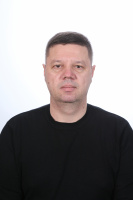 